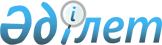 С.М.Жұманғаринды Қазақстан Республикасының Бәсекелестікті қорғау және дамыту агенттігінің төрағасы қызметіне тағайындау туралыҚазақстан Республикасы Президентінің 2020 жылғы 14 қыркүйектегі № 410 Жарлығы
      Серік Мақашұлы Жұманғарин Қазақстан Республикасының Бəсекелестікті қорғау жəне дамыту агенттігінің төрағасы болып тағайындалсын.
					© 2012. Қазақстан Республикасы Әділет министрлігінің «Қазақстан Республикасының Заңнама және құқықтық ақпарат институты» ШЖҚ РМК
				
      Қазақстан Республикасының
Президенті

Қ.ТОҚАЕВ
